Литературный турнир по сказкам А. С. ПушкинаЦ е л и : познакомить детей с фактами биографии поэта; проверить знание детей сказок Пушкина; расширить кругозор детей, воспитывать интерес к творчеству А.С. Пушкина.Оборудование: портрет писателя, книги сказок писателя, черный ящик, жетоны для поощрения, медали. Сценарий занятияI. Организация классаII. Вступительное слово учителяВ начале нашего занятия я предлагаю вам разгадать кроссворд, когда вы его разгадаете, поймете, о чем тема нашего урока.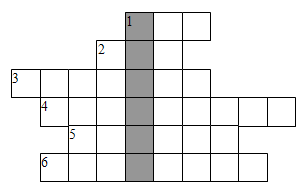 1. Герой сказки, к которому обращаются со словами «Не гонялся бы ты за дешевизной!». (Поп.) 2. Сказочное дерево, у которого «И днем, и ночью кот ученый все ходит по цепи кругом». (Дуб.) 3. Герой сказки, что жил у славного царя Дадона, «стерег границы его царства». (Петушок.) 4. К кому обращалась героиня сказки со словами: «Я ль на свете всех милее, всех румяней и белее?»? (Зеркальце.) 5. Герой сказки, который произносит слова:«Ты волна, моя волна!Ты гульлива и вольна!Не губи ты нашу душу:Выплесни ты нас наружу!».   (Гвидон.) 6. Героиня «Сказки о мертвой царевне и о семи богатырях». (Чернявка.) Ребята, какое слово получилось в выделенном столбце? У ч е н и к . Пушкин.– Правильно. Сегодня мы будем говорить об Александре Сергеевиче Пушкине, (показывается портрет).Великий русский поэт А. С. Пушкин родился в Москве два века назад. С раннего детства он был окружен заботой и вниманием родителей. Но особенно заботилась о нем его няня – простая крестьянка, мастерица петь песни, рассказывать сказки. Говор у нее был особый, певучий, она «окала». Маленький Саша очень любил свою няню и называл ее ласково матушкой.– А кто из вас знает, как звали няню?У ч е н и к. Арина Родионовна.Когда Александр Сергеевич был еще совсем маленьким ребенком, родители между собой говорили только по-французски и маленького Сашу к этому языку приучали. Даже учителя-француза ему наняли. А все же Александр Сергеевич больше любил с няней разговаривать. Бывало, начнет она сказки рассказывать, так он и не шелохнется, боится слово пропустить. На основе этих рассказов он создал свои сказки, которые вы все знаете. Назовите их.У ч е н и к. «Сказка о рыбаке и рыбке», «Сказка о мертвой царевне и о семи богатырях», «Сказка о царе Салтане…», «Сказка о попе и о работнике его Балде», «Сказка о золотом петушке».III. Литературный турнирСегодня мы проведем литературный турнир по сказкам А. С. Пушкина.Класс делится на две команды (по рядам).1-я команда будет называться «Золотая рыбка», 2-я – «Золотой петушок» (на доске эмблемы каждой команды).Р а з м и н к а (Команды отвечают по очереди.) 1. Сколько лет жили старик со старухой у самого синего моря? (30 лет и 3 года).2. Какими словами извещал петушок царя Дадона о том, что опасности возле его царства нет? («Кири-ку-ку. Царствуй, лежа на боку!».)3. Какими словами бранила старуха своего старика в «Сказке о рыбаке и рыбке»? («Дурачина ты, простофиля».)4. Откуда эти строки?«Ветер, ветер! Ты могуч,Ты гоняешь стаи туч,Всюду веешь на просторе,Не боишься никого,Кроме Бога одного?»(«Сказка о мертвой царевне и о семи богатырях».)5. Сколько раз закидывал старик невод? (Три раза.)6. С чем приходил невод? (Первый раз – с тиной, второй раз – с травою морскою, третий раз – с золотой рыбкой.)7. О каком времени года идет речь в начале «Сказки о мертвой царевне и о семи богатырях». (О зиме.)8. Какое приданое приготовил царь-отец царевне в «Сказке о мертвой царевне»? (Семь торговых городов да 140 теремов.)9. Какое наказание придумала злая царица молодой царевне? («Весть царевну в глушь лесную и, связав ее живую, под сосной оставить там на съедение волкам».)10. Чем угрожала злая царица Чернавке? (Рогаткой.)З а д а н и е  1Вспомните и скажите, сколько просьб старика выполнила рыбка? (4: корыто, дом, дворянка, царица.)З а д а н и е  2Узнайте, кто это?«В дорогой собольей душегрейке,Парчовая на маковке кичка,Жемчуга огрузли шею,На руках золотые перстни,На ногах красные сапожки».(Старуха из «Сказки о рыбаке и рыбке».)З а д а н и е  3Угадайте, что в черном ящике. О каком фрукте идет речь, и из какой он сказки?«Соку спелого полноТак свежо и так душисто,Так румяно-золотисто,Будто медом налилось!Видны семечки насквозь...»(Яблоко. «Сказка о мертвой царевне»).З а д а н и е  4 «Сказочные объявления».У ч и т е л ь.  У меня в руках конверт, в нем первый выпуск газеты «Волшебные известия», который полностью посвящен публикациям сказочных объявлений.– Кто мог дать такое объявление? 1) Предлагаю свои услуги:работаю за 7-х. Могу:– запрягать лошадь;– топить печь;– закупать продукты на рынке;– печь яйца, варить кашу;– нянчить детей.Мой адрес...(Балда. «Сказка о none...)2) На работу в лесопункт требуются:– повар;– конюх;– плотник.Выплачиваются премиальные и вознаграждение по итогам работы за год.Мой адрес... (Поп. «Сказка о none...».)3) Торговая фирма «Пальмира» предлагает импортные товары:– соболя, черно-белые лисицы;– чистое серебро;– злато.И все это по доступным ценам! «Пальмира» ждет Вас!Адрес фирмы... («Сказка о царе Салтане...».)4) Тем, кто интересуется жилплощадью! Сдаю на лето свою горницу за умеренную плату. В горнице имеется:– кругом лавки, крытые коврами;– под святыми стол дубовый;– печь с лежанкой изразцовой.Мой адрес... («Сказка о мертвой царевне».)5) Школа целителей и экстрасенсов проводит ежемесячные платные курсы. Излечиваются такие болезни, как:– укусы правого и левого глаза;– волдыри на носу.Начало ближайших занятий... («Сказка о царе Салтане...».)6) Модники и модницы! Кто желает приобрести волшебное зеркальце, умеющее говорить?Наш адрес... Обращаться к ...(Царице-мачехе из «Сказки о мертвой цapeвнe».)7) Тем, кто не может утром проснуться по звонку будильника, предлагаем приобрести петушка из чистого золота, который выручит вас всегда и везде. Адрес ...(«Сказка о золотом петушке».)8) Кто желает поменять старое, разбитое корыто на новое? Или квартиру на новый дом?Обращаться к ...(Золотой рыбке из «Сказки о рыбаке и рыбке».)З а д а н и е  5На доске расположены листы, вырезанные в виде яблок. С обратной стороны записаны вопросы. Вы подходите по очереди, берете по одному яблоку, читаете вопрос вслух и отвечаете на него.– Какие чудесные дары получил от царевны-лебедя князь Гвидон? (Чудесный город, белку с золотыми орехами, 33 богатыря с дядькой Черномором, и сама она согласилась стать его женой.)– С каких слов начинается «Сказка о попе...»? (Жил-был поп, толоконный лоб.)– Последнее желание сварливой старухи? (Стать владычицей морскою.)– С какими словами обращалась своенравная царица к волшебному зеркальцу? (Свет мой зеркальце! Скажи, да всю правду доложи. Я ль на свете всех милее, всех румяней и белее?)– Верный страж царя Дадона? (Петушок.)– Кем хотела стать старуха? (Столбовой дворянкой, вольною царицей, владычицей морскою.)– В кого превращался князь Гвидон, когда летал в царство Салтана? (В комара, муху, шмеля.)– Изделия из золотых скорлупок, которые пускались в ход по свету. (Монеты.)– Каким ремеслом занимались старик со старухой, живя в своей землянке? (Старик ловил неводом рыбу, старуха пряла свою пряжу.)– Чем потчевали старуху бояре да дворяне в царских палатах? (Заморскими винами, печатными пряниками...)V. Подведение итогов.Подсчитывание жетонов. Определение команды-победителя. Награждение.